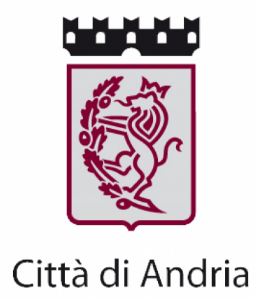 Informazioni relative al trattamento dei dati personali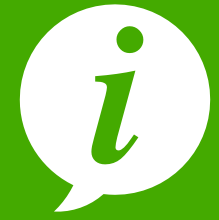 Informazioni rese agli interessati secondo le disposizioni del Codice in materia di protezione dei dati personali (D.lgs. n. 196/2003 così come modificato dal D.lgs. n. 101/2018) ed in osservanza del Regolamento Generale sulla Protezione dei dati (UE) 2016/679Gentile Professionista  desideriamo informarLa che il Regolamento Generale sulla Protezione dei Dati (UE) n. 679/16 (d’ora in avanti Regolamento) prevede la tutela delle persone fisiche rispetto al trattamento dei dati personali. Secondo il regolamento indicato, tale trattamento sarà improntato ai principi di correttezza, liceità e trasparenza e di tutela della Sua riservatezza e dei Suoi diritti e libertà fondamentali.Titolare del trattamento :Città di Andria - Palazzo di Città - Piazza Umberto I - 76123 Andria - BT - Italy
Centralino: +39.0883.290.111 – Info & Comunicazioni: protocollo@cert.comune.andria.bt.itDelegati per la protezione dei dati :Il Delegato (Dirigente del Settore) è anche il soggetto designato per il riscontro all’interessato in caso di esercizio dei diritti ex art. 15 – 22 del Regolamento.Il trattamento dei dati personali sarà improntato al rispetto della normativa sulla protezione dei dati personali e, in particolare, ai principi di correttezza, liceità e trasparenza, di limitazione della conservazione, nonché di minimizzazione dei dati in conformità agli artt. 5 e 25 del Regolamento.Categoria di dati personaliIl trattamento può riguardare anche dati appartenenti a categorie particolari (sensibili) necessari per l’espletamento delle funzioni istituzionali e attività amministrative.Modalità del trattamentoIl trattamento sarà effettuato con strumenti automatizzati (informatici/elettronici) con logiche atte a garantire la riservatezza, l’integrità e la disponibilità dei dati stessi. I dati saranno trattati, esclusivamente per le finalità di cui sopra, da persone specificatamente autorizzate dal Titolare del trattamento. Le persone autorizzate all'assolvimento di tali compiti, sono costantemente identificate, opportunamente istruite e rese edotte dei vincoli imposti dalla legge. I dipendenti tutti operano con l'impiego di misure adeguate di sicurezza atte a:garantire la riservatezza degli Utenti cui i dati si riferiscono; evitare l'indebito accesso a soggetti terzi o a personale non autorizzato.Sempre per le finalità indicate, i dati potranno essere trattati da soggetti che svolgono attività strumentali per il Titolare, che prestano adeguate garanzie circa la protezione dei dati personali e nominati Responsabili del trattamento ex art. 28 del Regolamento.Comunicazione e diffusione dei datiI suoi dati potranno essere comunicati ad altri soggetti, pubblici o privati che per legge o regolamento sono tenuti a conoscerli o possono conoscerli. I suoi dati non verranno trasferiti in Paesi terzi non appartenenti all’Unione Europea. Il Titolare del trattamento non adotta alcun processo decisionale automatizzato, compresa la profilazione, di cui all’articolo 22, paragrafi 1 e 4, del Regolamento UE 679/2016.Conservazione dei datiI dati saranno conservati per il periodo strettamente necessario all’esecuzione del compito o della funzione di interesse pubblico e nel rispetto del Piano di conservazione dell’Ente.Conferimento dei datiIl conferimento dei dati ha natura obbligatoria per quanto riguarda l’espletamento delle attività istituzionali. Non conferire i dati significa non osservare obblighi di legge e/o impedire che l’Ufficio competente possa procedere con la sua iscrizione nell’elenco dei professionisti.Diritti dell’interessatoLei potrà esercitare, nei confronti del Titolare ed in ogni momento, i diritti previsti dal Regolamento:richiedere la conferma dell'esistenza o meno dei dati che lo riguardano;ottenere la loro comunicazione in forma intelligibile;richiedere di conoscere le finalità e modalità del trattamento; ottenere la rettifica, la cancellazione, la limitazione o la trasformazione in forma anonima o il blocco dei dati trattati in violazione di legge;richiedere la portabilità dei dati;aggiornare, correggere o integrare i dati che lo riguardano;opporsi, per motivi legittimi, al trattamento dei dati;proporre reclamo all'Autorità Garante per la protezione dei dati personali.Tali diritti potranno essere esercitati mediante richiesta da inviare con lettera raccomandata a/r  o tramite posta elettronica certificata al Titolare del trattamento e per conoscenza al Responsabile della Protezione dei Dati (RPD), utilizzando ove possibile, l’apposito modulo disponibile sul sito dell’Autorità Garante per la protezione dei dati personali www.garanteprivacy.it/home/modulistica.Ai sensi dell’art. 19, nei limiti in cui ciò non si riveli impossibile o implichi uno sforzo sproporzionato, il Titolare comunica a ciascuno degli eventuali destinatari cui sono stati trasmessi i dati personali le rettifiche, o cancellazioni, o limitazioni del trattamento effettuate. Modifiche ed aggiornamentiLa presente Informativa potrebbe subire modifiche al fine di recepire cambiamenti della normativa nazionale e/o comunitaria ovvero per adeguarsi ad intervenute innovazioni tecnologiche o per altri motivi. Eventuali nuove versioni della presente Informativa saranno consultabili sul sito internet istituzionale.L’utente è pregato di prendere visione della presente Informativa e di controllarla periodicamente con attenzione, al fine di verificare eventuali aggiornamenti o revisioni che si dovessero rendere necessari. Le informazioni dettagliate sul trattamento dei dati personali sono sempre disponibili all’indirizzo https://www.comune.andria.bt.it/amministrazione-trasparente-v2/dati-ulteriori/informative-privacy.